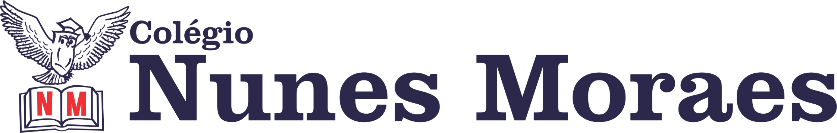 AGENDA DIÁRIA 3° ANO EF- 29 DE ABRIL.1ª AULA -LÍNGUA PORTUGUESA.Práticas de Produção Textual, Capítulo 6: Anúncio publicitário. Página: 22 e 23.Objetivos de conhecimento: Produção de texto – Anúncio publicitário. Aprendizagens essenciais: Planejar e produzir anúncio publicitário, recorrendo ao uso de recursos expressivos e persuasivos (cores, imagens, escolha de palavras, jogo de palavras, tamanho de letras e diagramação), com o propósito de atingir a finalidade comunicativa do gênero.Link da videoaula: https://youtu.be/Bk5zww6mmL8 ROTEIRO DA AULAAtividades propostas: Hora da leitura p.22, questões 1 e 2. Conheça o gênero, questões 1 a 4, p.23 (responder no caderno).2ª AULA -LÍNGUA PORTUGUESA.Práticas de Produção Textual, Capítulo 6: Anunciar é a alma do negócio.             Págs.: 23 a 25.Objetivos de conhecimento: Produção de texto – Anúncio publicitário. Aprendizagens essenciais: Planejar e produzir anúncio publicitário, recorrendo ao uso de recursos expressivos e persuasivos (cores, imagens, escolha de palavras, jogo de palavras, tamanho de letras e diagramação), com o propósito de atingir a finalidade comunicativa do gênero.Link da videoaula: https://youtu.be/szzM07gAGH4 ROTEIRO DA AULAAtividades propostas: Explore a estrutura p.23; Prática textual p.24 (desenvolvimento do anúncio no anexo 6, p.71). Avalie e faça a versão definitiva p.25.3ª AULA -HISTÓRIA.Capítulo 6: O espaço rural brasileiro no passado. Págs.: 24 e 25.Objetivos de conhecimento: A produção de açúcar e o início da vida no campo.Aprendizagens essenciais: Reconhecer modos de vida no espaço rural no passado.Link da videoaula: https://youtu.be/yBMbohCpLyU ROTEIRO DA AULAAtividades propostas: A produção de açúcar e o início da vida no espaço rural p. 14 e 25, questões 3 e 4.4ª AULA -GEOGRAFIA.Capítulo 6: Paisagens e atividades econômicas do campo Pág.: 109 e 110.Objetivos de conhecimento: Paisagens e atividades econômicas do campo.Aprendizagens essenciais: Explicar como os processos naturais e históricos atuam na produção e na mudança das paisagens naturais e antrópicas.Link da videoaula: https://youtu.be/HexKk5LLFm0 ROTEIRO DA AULAAtividades propostas: Criar para não faltar p.109. Explore seus conhecimentos p.110, questões 1 e 2.Bons estudos e uma ótima quinta-feira!